SECTION AI. Answer ALL the following:							5X2=10What is the pattern of liking with passion and commitment but not intimacy called?Differentiate between anorexia nervosa and bulimia nervosa.What does functional age mean? What is perimenopause?Mention the three existing views towards sexual activity.SECTION BII. Answer any THREE of the following: 						    3X5=15Briefly explain Marcia's statuses. Discuss the factors that distinguish an adult's cognition from those seen in earlier developmental stages.Explain Piaget's formal operational stage of cognitive development.Discuss the risk factors involved in substance abuse during adolescence.Describe the psycho-social changes seen during late adulthood.SECTION CIII. Answer any ONE of the following: 						     1X10=10How does the parent-child relationship change as children approach and reach adulthood?Discuss Kubler-Ross's stages of grieving.PY415_A_19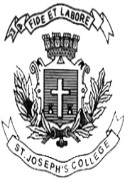 ST. JOSEPH’S COLLEGE (AUTONOMOUS), BANGALORE-27ST. JOSEPH’S COLLEGE (AUTONOMOUS), BANGALORE-27ST. JOSEPH’S COLLEGE (AUTONOMOUS), BANGALORE-27ST. JOSEPH’S COLLEGE (AUTONOMOUS), BANGALORE-27ST. JOSEPH’S COLLEGE (AUTONOMOUS), BANGALORE-27ST. JOSEPH’S COLLEGE (AUTONOMOUS), BANGALORE-27ST. JOSEPH’S COLLEGE (AUTONOMOUS), BANGALORE-27B.A. PSYCHOLOGY - IV SEMESTERB.A. PSYCHOLOGY - IV SEMESTERB.A. PSYCHOLOGY - IV SEMESTERB.A. PSYCHOLOGY - IV SEMESTERB.A. PSYCHOLOGY - IV SEMESTERB.A. PSYCHOLOGY - IV SEMESTERB.A. PSYCHOLOGY - IV SEMESTERSEMESTER EXAMINATION: APRIL 2019SEMESTER EXAMINATION: APRIL 2019SEMESTER EXAMINATION: APRIL 2019SEMESTER EXAMINATION: APRIL 2019SEMESTER EXAMINATION: APRIL 2019SEMESTER EXAMINATION: APRIL 2019SEMESTER EXAMINATION: APRIL 2019PY415 – Developmental PsychologyPY415 – Developmental PsychologyPY415 – Developmental PsychologyPY415 – Developmental PsychologyPY415 – Developmental PsychologyPY415 – Developmental PsychologyPY415 – Developmental PsychologyTime- 1 1/2  hrsTime- 1 1/2  hrsMax Marks- 35Max Marks- 35Max Marks- 35This paper contains ONE printed page and three partsThis paper contains ONE printed page and three partsThis paper contains ONE printed page and three partsThis paper contains ONE printed page and three partsThis paper contains ONE printed page and three partsThis paper contains ONE printed page and three partsThis paper contains ONE printed page and three parts